SLOVENŠČINA, 6. tedenČETRTEK, 23. 4. 2020UČNA TEMA: OPIS SLIKE (2 šolski uri)Dragi učenci in učenke, danes bomo še malo vadili opis slike. To smo kar nekajkrat delali tudi v šoli. Pomembno pa je tudi, da to znamo, saj bomo morali to znanje v 2. razredu tudi oceniti. Zato najprej še enkrat ponovimo, kako opisujemo sličice.PRI OPISU SLIKE IN SESTAVLJANJU ZGODBE SLEDIMO NASLEDNJIM KORAKOM:Najprej si dobro oglejte spodnje sličice. Nato si zamislite zgodbo, ki bi jo lahko povedali ob teh sličicah. Povejte si jo naglas, da vidite, če je smiselna. Nato zgodbo zapišite v zvezek z vmesno črto. Ne pozabite na naslov (izmislite si ga sami) in datum. Za vsako sličico napišite ENO ali DVE POVEDI. Še pomemben napotek: pišete z malimi tiskanimi črkami in ne pozabite na uporabo velike začetnice ter na končno ločilo, piko. Veliko začetnico in piko zapisujemo z rdečo barvico.Tako, pripravljeni ste za delo. Sličice imate na naslednji strani, veverička že nestrpno čaka, da bo videla vaše zapise. Zato ne pozabite, ko končate z delom, slikajte svojo zgodbo in prosite starše, naj mi jo pošljejo po spletu.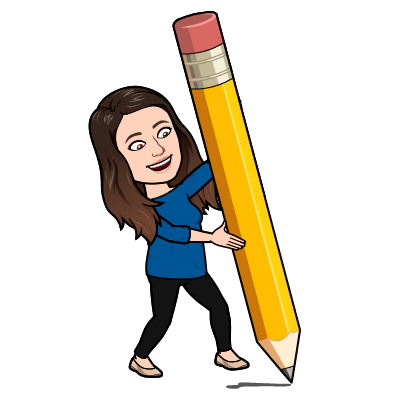 Verjamem, da vam bo šlo odlično! 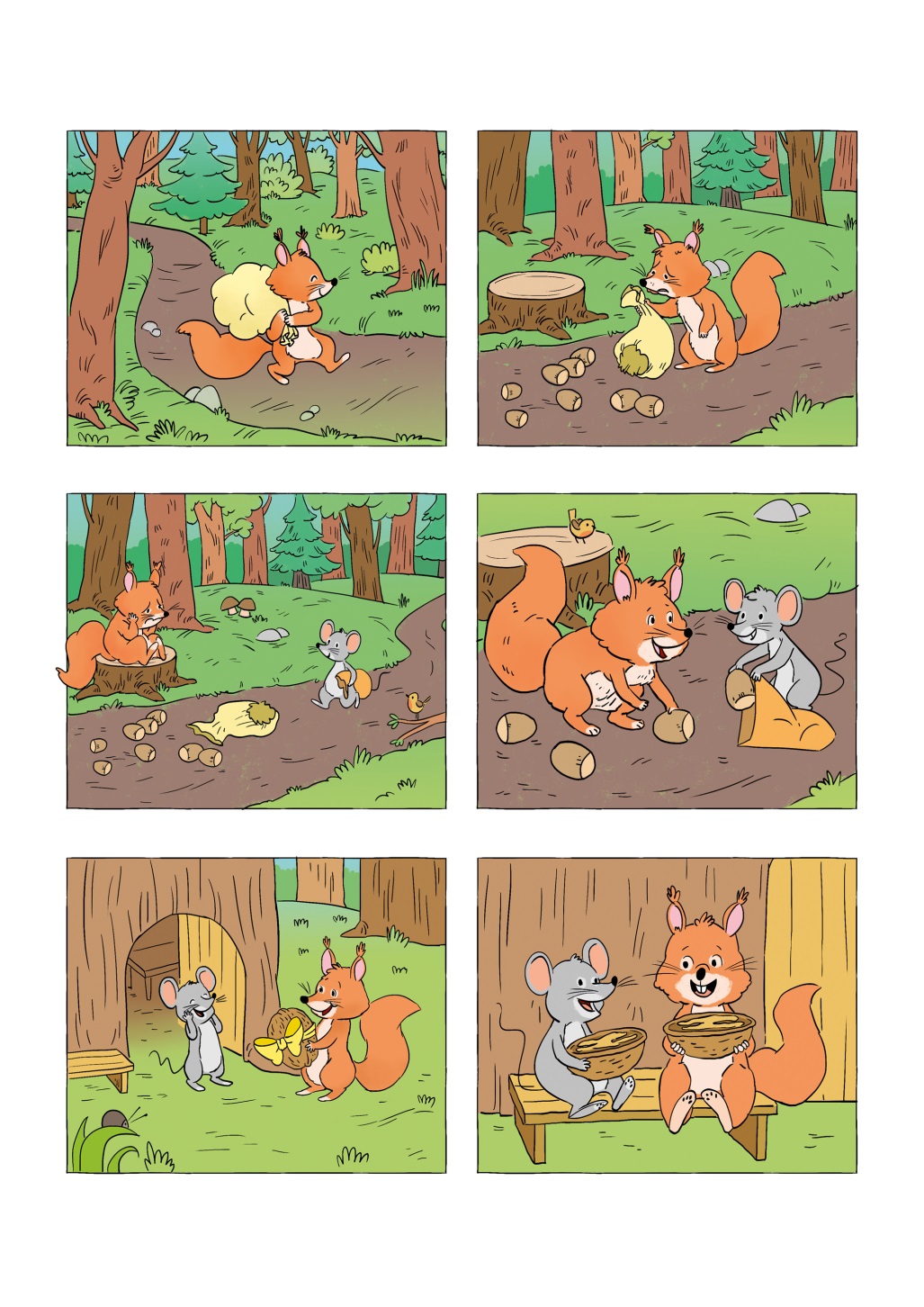 